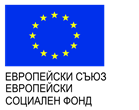 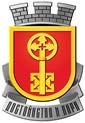 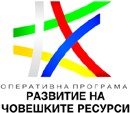 Приложение №1ДО КМЕТАНА ОБЩИНА ХАСКОВО3АЯВЛЕНИЕот.........................................................................................................................................................(трите имена на лицето)ЕГН	,настоящ адрес: гр.(с) .........................................................., ж. к	,ул. ..................................................................................., № ......, бл. ....., вх. ....., ет......., ап.	,телефон/и: ..................................................,електронна поща:.......................................................Уважаеми г-н Дечев,Кандидатствам за длъжност: ……………………………………………………в „Център за грижа за лица с психични разстройства „Болярово“по проект BG05M9OP001-2.090-0009 „Отвъд хоризонта – Център за грижа за лица с психични разстройства „Болярово““, финансиран по ОП „Развитие на човешките ресурси“ 2014-2020, приоритетна ос 2 „Намаляване на бедността и насърчаване на социалното включване“, по процедура BG05M9OP001-2.090 „Нова дългосрочна грижа за възрастните и хората с увреждания – Етап 2 – предоставяне на новите услуги“.Представям следните документи:Заявление за постъпване на работа – приложение 1;Мотивационно писмо;Автобиография – в свободен текст;Декларация по чл.107а, ал.1 от КТ – приложение 2;Декларация – приложение 3;Копие на документ за образователно-квалификационна степен;Копие на документ удостоверяващ професионалния опит;Копие	от	сертификати/удостоверения	от	преминати	обучения	(ако	лицето притежава такива);Други документи.Дата: ……………………….	Декларатор:…………………Проект BG05M9OP001-2.090-0009 „Отвъд хоризонта – Център за грижа за лица с психични разстройства „Болярово““, финансиран от Оперативна програма „Развитие на човешките ресурси“, съфинансирана от Европейския съюз чрез Европейския социален фонд.